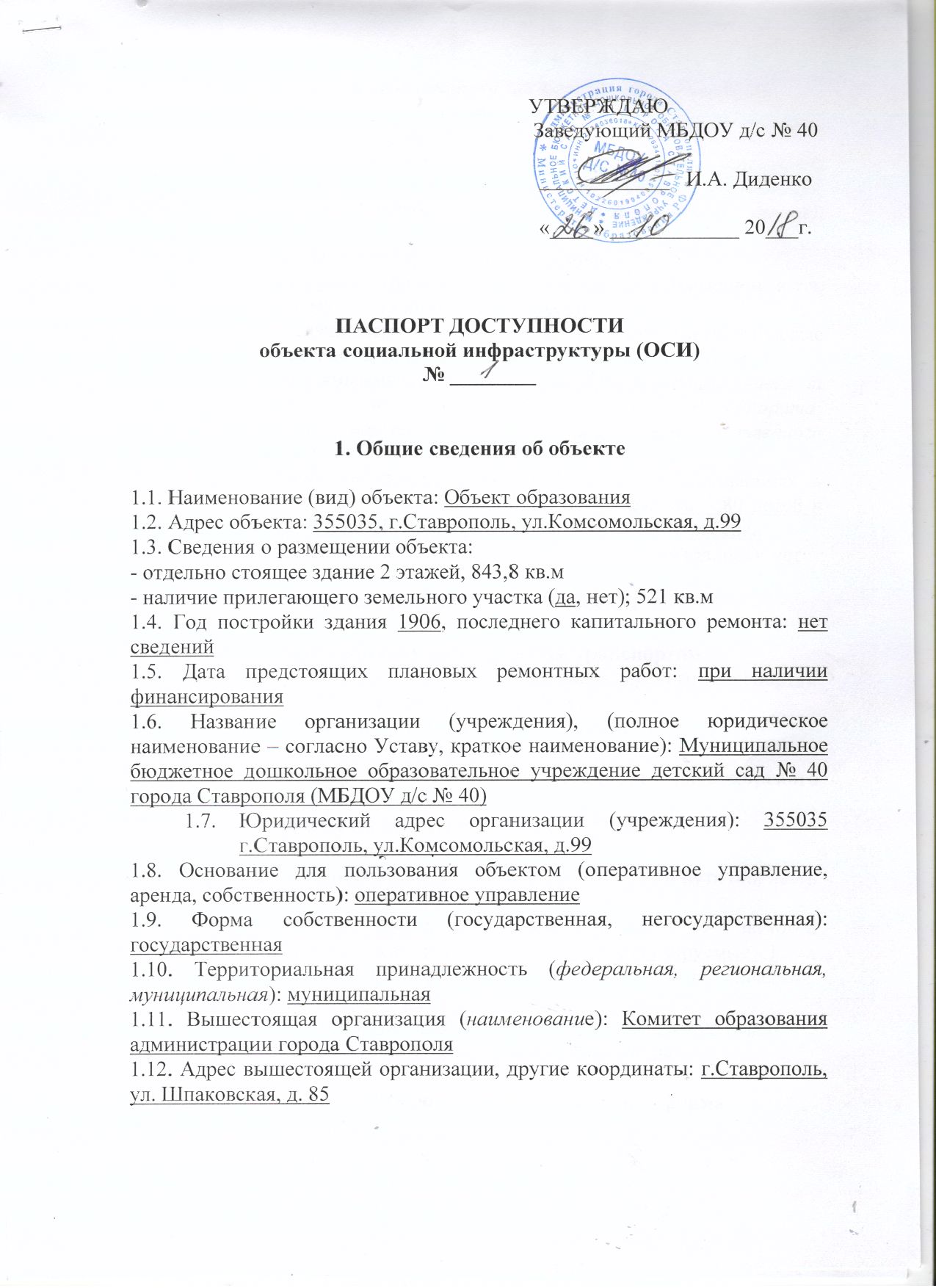 2. Характеристика деятельности организации на объекте (по обслуживанию населения)2.1 Сфера деятельности (здравоохранение, образование, социальная защита, физическая культура и спорт, культура, связь и информация, транспорт, жилой фонд, потребительский рынок и сфера услуг, другое): образование2.2 Виды оказываемых услуг: дошкольное образование2.3 Форма оказания услуг: (на объекте, с длительным пребыванием, в т.ч. проживанием, на дому, дистанционно): на объекте 2.4 Категории обслуживаемого населения по возрасту: (дети, взрослые трудоспособного возраста, пожилые; все возрастные категории): дети2.5 Категории обслуживаемых инвалидов: инвалиды, передвигающиеся на коляске, инвалиды с нарушениями опорно-двигательного аппарата; нарушениями зрения, нарушениями слуха, нарушениями умственного развития: оказывает2.6 Плановая мощность: посещаемость (количество обслуживаемых в день), вместимость, пропускная способность: посещаемость – 80 детей в день, вместимость – 75 детей, пропускная способность – 132 ребенка2.7 Участие в исполнении ИПР инвалида, ребенка-инвалида (да, нет): нет3. Состояние доступности объекта3.1 Путь следования к объекту пассажирским транспортом (описать маршрут движения с использованием пассажирского транспорта):- автобусы большой и средней вместимости: 10,15- маршрутные такси малой вместимости: 10,15,21,39,45  3.2 Путь к объекту от ближайшей остановки пассажирского транспорта:3.2.1 расстояние до объекта от остановки транспорта: 350  м3.2.2 время движения (пешком) 10 мин.3.2.3 наличие  выделенного от проезжей части пешеходного пути (да, нет): да,3.2.4 Перекрестки: нерегулируемые; регулируемые, со звуковой сигнализацией, таймером; нет:  регулируемые – 1, нерегулируемые - 13.2.5 Информация на пути следования к объекту: акустическая, тактильная, визуальная; нет: нет3.2.6 Перепады высоты на пути: есть (описать: придорожные бордюры)Их обустройство для инвалидов на коляске: да, нет: да3.3 Организация доступности объекта для инвалидов – форма обслуживания** - указывается один из вариантов: «А», «Б», «ДУ», «ВНД»3.4 Состояние доступности основных структурно-функциональных зон** Указывается: ДП-В – доступно полностью всем;  ДП-И (К, О, С, Г, У) – доступно полностью избирательно (указать категории инвалидов); ДЧ-В – доступно частично всем; ДЧ-И (К, О, С, Г, У) – доступно частично избирательно (указать категории инвалидов); ДУ – доступно условно, ВНД – временно недоступно3.5. Итоговое заключение о состоянии доступности ОСИ: 4. Управленческое решение 4.1. Рекомендации по адаптации основных структурных элементов объекта*- указывается один из вариантов (видов работ): не нуждается; ремонт (текущий, капитальный); индивидуальное решение с ТСР; технические решения невозможны – организация альтернативной формы обслуживания4.2. Период проведения работ: по мере финансированияв рамках исполнения: Проект подпрограммы «Доступная среда в городе Ставрополе» программы «Социальная поддержка населения города Ставрополя»					(указывается наименование документа: программы, плана)4.3 Ожидаемый результат (по состоянию доступности) после выполнения работ по адаптации: ДПВОценка результата исполнения программы, плана (по состоянию доступности) ___________________________________________________4.4. Для принятия решения требуется, не требуется (нужное подчеркнуть)Имеется заключение уполномоченной организации о состоянии доступности объекта (наименование документа и выдавшей его организации, дата), прилагается: не имеется ввиду того, что здание 1906 года постройки 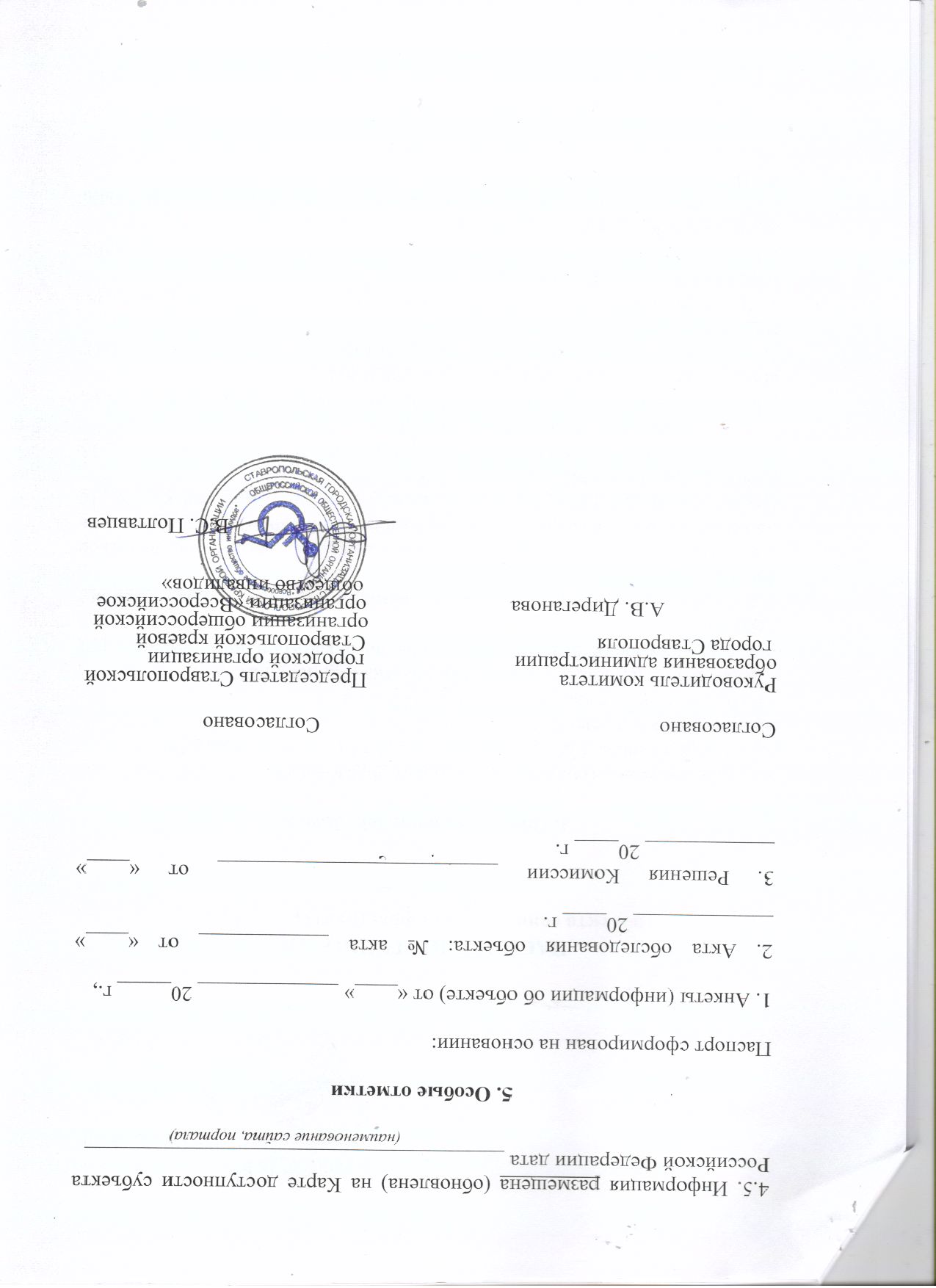 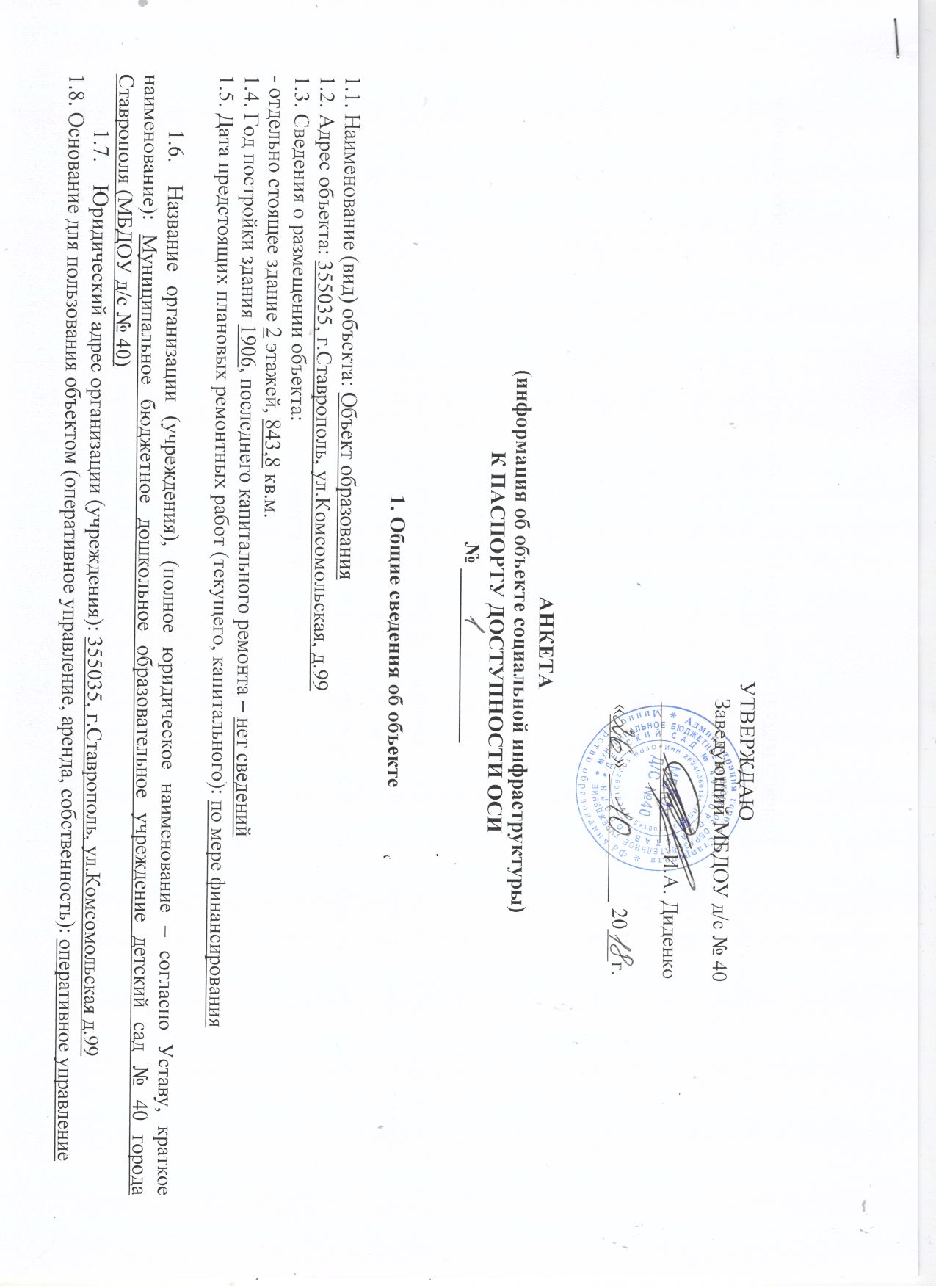 2. Характеристика деятельности организации на объекте2.1 Сфера деятельности (здравоохранение, образование, социальная защита, физическая культура и спорт, культура, связь и информация, транспорт, жилой фонд, потребительский рынок и сфера услуг, другое: образование2.2 Виды оказываемых услуг: дошкольное образование2.3 Форма оказания услуг: (на объекте, с длительным пребыванием, в т.ч. проживанием, на дому, дистанционно): на объекте 2.4 Категории обслуживаемого населения по возрасту: (дети, взрослые трудоспособного возраста, пожилые; все возрастные категории): дети2.5 Категории обслуживаемых инвалидов: инвалиды, передвигающиеся на коляске, инвалиды с нарушениями опорно-двигательного аппарата; нарушениями зрения, нарушениями слуха, нарушениями умственного развития: не обслуживаются2.6 Плановая мощность: посещаемость (количество обслуживаемых в день), вместимость, пропускная способность: вместимость – 75, пропускная способность – 122 ребенка2.7 Участие в исполнении ИПР инвалида, ребенка-инвалида (да, нет): нет3. Состояние доступности объекта для инвалидов и других маломобильных групп населения (МГН)3.1 Путь следования к объекту пассажирским транспортом (описать маршрут движения с использованием пассажирского транспорта):- автобусы большой и средней вместимости: 10,15- маршрутные такси малой вместимости: 10,15,21,39,45  3.2 Путь к объекту от ближайшей остановки пассажирского транспорта:3.2.1 расстояние до объекта от остановки транспорта: 350  м3.2.2 время движения (пешком) 10 мин.3.2.3 наличие  выделенного от проезжей части пешеходного пути (да, нет): да,3.2.4 Перекрестки: нерегулируемые; регулируемые, со звуковой сигнализацией, таймером; нет:  регулируемые – 1, нерегулируемые - 13.2.5 Информация на пути следования к объекту: акустическая, тактильная, визуальная; нет: нет3.2.6 Перепады высоты на пути: есть (описать: придорожные бордюры)Их обустройство для инвалидов на коляске: да, нет: нет3.3 Вариант организации доступности ОСИ (формы обслуживания)* с учетом СП 35-101-2001* - указывается один из вариантов: «А», «Б», «ДУ», «ВНД»4. Управленческое решение (предложения по адаптации основных структурных элементов объекта)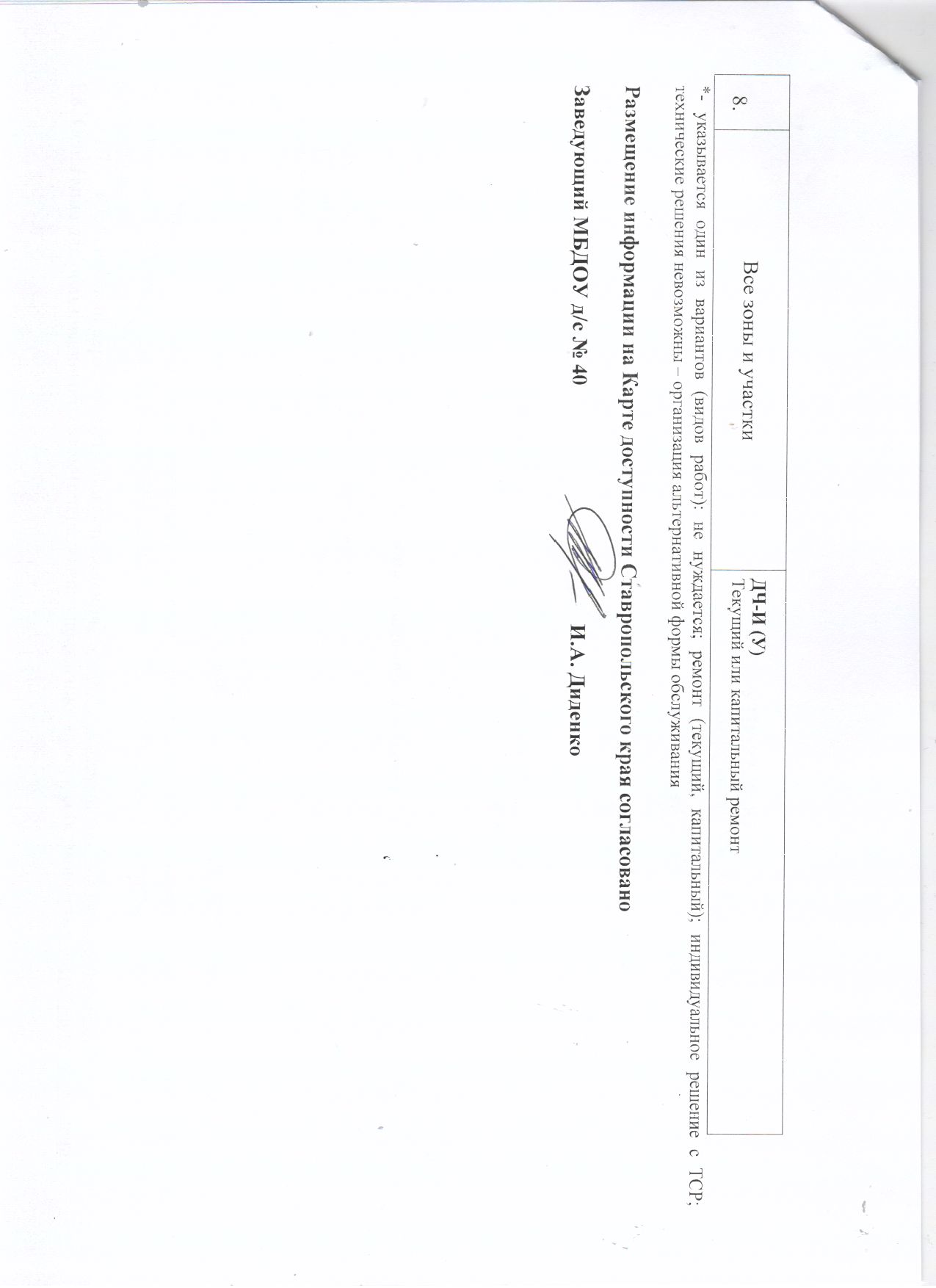 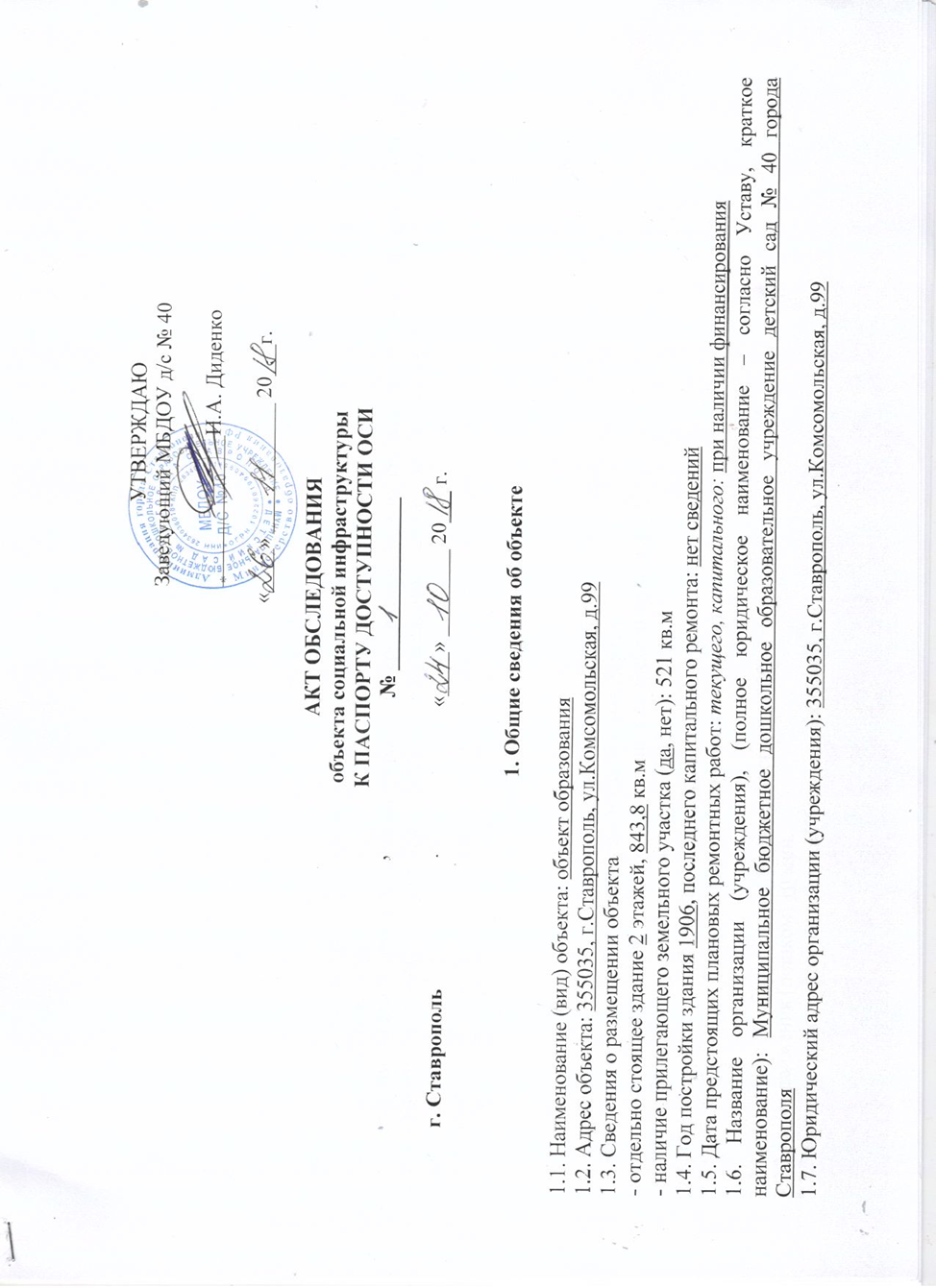 2. Характеристика деятельности организации на объекте2.1 Сфера деятельности (здравоохранение, образование, социальная защита, физическая культура и спорт, культура, связь и информация, транспорт, жилой фонд, потребительский рынок и сфера услуг, другое: образование2.2 Виды оказываемых услуг: дошкольное образование2.3 Форма оказания услуг: (на объекте, с длительным пребыванием, в т.ч. проживанием, на дому, дистанционно): на объекте 2.4 Категории обслуживаемого населения по возрасту: (дети, взрослые трудоспособного возраста, пожилые; все возрастные категории): дети2.5 Категории обслуживаемых инвалидов: инвалиды, передвигающиеся на коляске, инвалиды с нарушениями опорно-двигательного аппарата; нарушениями зрения, нарушениями слуха, нарушениями умственного развития: не обслуживаются2.6 Плановая мощность: посещаемость (количество обслуживаемых в день), вместимость, пропускная способность: вместимость – 75, пропускная способность – 132 ребенка2.7 Участие в исполнении ИПР инвалида, ребенка-инвалида (да, нет): нет3. Состояние доступности объекта3.1 Путь следования к объекту пассажирским транспортом (описать маршрут движения с использованием пассажирского транспорта):- автобусы большой и средней вместимости: 10,15- маршрутные такси малой вместимости: 10,15,21,39,45  3.2 Путь к объекту от ближайшей остановки пассажирского транспорта:3.2.1 расстояние до объекта от остановки транспорта: 350  м3.2.2 время движения (пешком) 10 мин.3.2.3 наличие  выделенного от проезжей части пешеходного пути (да, нет): да,3.2.4 Перекрестки: нерегулируемые; регулируемые, со звуковой сигнализацией, таймером; нет:  регулируемые – 1, нерегулируемые - 13.2.5 Информация на пути следования к объекту: акустическая, тактильная, визуальная; нет: нет3.2.6 Перепады высоты на пути: есть (описать: придорожные бордюры)Их обустройство для инвалидов на коляске: да, нет: нет3.3. Организация доступности объекта для инвалидов – форма обслуживания* - указывается один из вариантов: «А», «Б», «ДУ», «ВНД»3.4. Состояние доступности основных структурно-функциональных зон** Указывается: ДП-В - доступно полностью всем;  ДП-И (К, О, С, Г, У) – доступно полностью избирательно (указать категории инвалидов); ДЧ-В - доступно частично всем; ДЧ-И (К, О, С, Г, У) – доступно частично избирательно (указать категории инвалидов); ДУ - доступно условно, ВНД - недоступно3.5. ИТОГОВОЕ  ЗАКЛЮЧЕНИЕ о состоянии доступности ОСИ: 4. Управленческое решение (проект)4.1. Рекомендации по адаптации основных структурных элементов объекта:*- указывается один из вариантов (видов работ): не нуждается; ремонт (текущий, капитальный); индивидуальное решение с ТСР; технические решения невозможны – организация альтернативной формы обслуживания4.2. Период проведения работ: по мере финансированияв рамках исполнения: Проект подпрограммы «Доступная среда в городе Ставрополе» программы «Социальная поддержка населения города Ставрополя»				(указывается наименование документа: программы, плана)4.3 Ожидаемый результат (по состоянию доступности) после выполнения работ по адаптации: ДЧОценка результата исполнения программы, плана (по состоянию доступности) ____________________________________________________4.4. Для принятия решения требуется, не требуется (нужное подчеркнуть):4.4.1. согласование в координационном совете по делам инвалидов при главе администрации города Ставрополя (наименование Комиссии по координации деятельности в сфере обеспечения доступной среды жизнедеятельности для инвалидов и других МГН)4.4.2. согласование работ с надзорными органами (в сфере проектирования и строительства, архитектуры, охраны памятников, другое - указать):- комитет городского хозяйства администрации города Ставрополя- комитет градостроительства администрации города Ставрополя4.4.3. техническая экспертиза; разработка проектно-сметной документации: требуется4.4.4. согласование с вышестоящей организацией  (собственником объекта): комитетом образования администрации города Ставрополя4.4.5. согласование с общественными организациями инвалидов: не требуется4.4.6. другое: не требуетсяИмеется заключение уполномоченной организации о состоянии доступности объекта (наименование документа и выдавшей его организации, дата): Заключения нет, так как здание построено в 1906 году. 4.7. Информация может быть размещена (обновлена) на Карте доступности Ставропольского края                              _______________________________________________________________(наименование сайта, портала)5. Особые отметкиПРИЛОЖЕНИЯ:Результаты обследования:1. Территории, прилегающей к объекту			на __________ л.2. Входа (входов) в здание					на __________ л.3. Путей движения в здании					на __________ л.4. Зоны целевого назначения объекта			на __________ л.5. Санитарно-гигиенических помещений			на __________ л.6. Системы информации (и связи) на объекте		на __________ л.7. Результаты фотофиксации на объекте ___________ на __________ л.8. Поэтажные планы, паспорт БТИ _______________ на __________ л.9. Другое (в том числе дополнительная информация о путях движения к объекту)______________________________________________________________________________________________________________________________________________________________________________________________________________________________________________________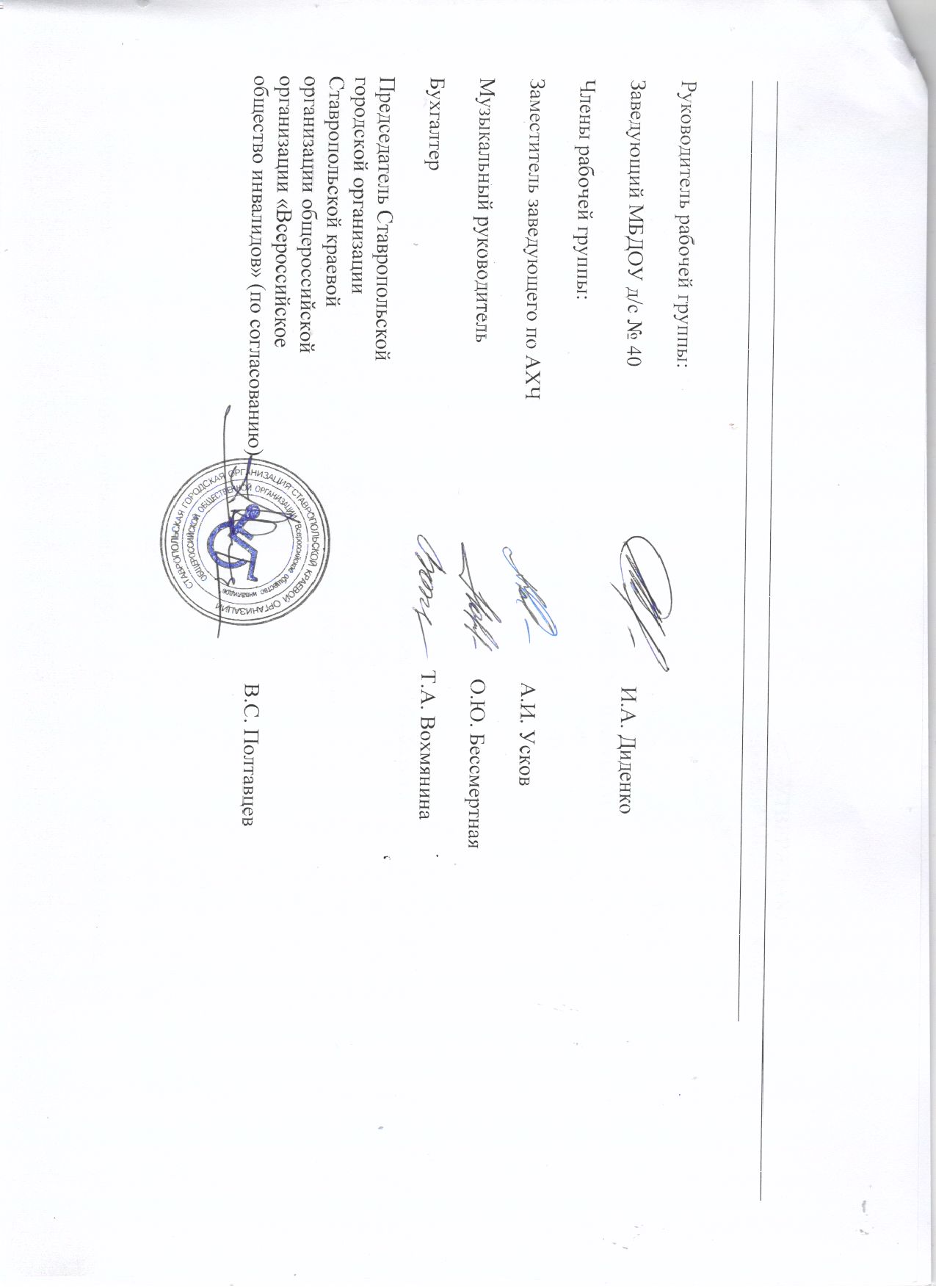 №п/пКатегория инвалидов(вид нарушения)Вариант организации доступности объекта(формы обслуживания)*1.Все категории инвалидов и МГНБв том числе инвалиды:2передвигающиеся на креслах-коляскахВНД3с нарушениями опорно-двигательного аппаратаДУ4с нарушениями зренияДУ5с нарушениями слухаДУ6с нарушениями умственного развитияДУ№п \пОсновные структурно-функциональные зоны№фотоСостояние доступности, в том числе для основных категорий инвалидов**1Территория, прилегающая к зданию (участок)1,2,3ДЧ-И (О,Г,У)ДУ (С,К)2Вход (входы) в здание3,4,42ДЧ-И (Г,О,У)ДУ (С)ВНД (К)3Путь (пути) движения внутри здания (в т.ч. пути эвакуации)15,16,24,26,35,27,19,28,32,33,9,17ДЧ-И (Г,О,У)ДУ (С)ВНД (К)4Зона целевого назначения здания (целевого посещения объекта)37,36,39,40ДЧ-И (О,У)ДУ (С,Г)ВНД (К)5Санитарно-гигиенические помещения14,23,44,45,46ДЧ-И (О,Г,У)ДУ (С)ВНД (К)6Система информации и связи (на всех зонах)2,3,4,5,6,9,15,17, 21,27,35, 36,38,39,40,42,43ДЧ-И (К,Г,О,У)ДУ (С)7Пути движения к объекту (от остановки транспорта)Пути движения к объекту (от остановки транспорта)ДЧ-И (Г,К,О,У,С)№№п \пОсновные структурно-функциональные зоны объектаРекомендации по адаптации объекта (вид работы)*1Территория, прилегающая к зданию (участок)ДЧ – И (О, Г, У) Соответствие нормативам лишь некоторых функциональных элементов зоны для отдельных категорий инвалидовДУ (С, К)Требования нормативных документов при планировании и строительстве не выполнены и обеспечение доступности возможно при организации помощи инвалиду со стороны персонала2Вход (входы) в зданиеДЧ – И (О, Г, У) Соответствие нормативам лишь некоторых функциональных элементов зоны для отдельных категорий инвалидовДУ(С)Требования нормативных документов при планировании и строительстве не выполнены и обеспечение доступности возможно при организации помощи инвалиду со стороны персонала.ВНД (К)Параметры структурно-планировочных элементов не соответствуют нормативным требованиям. Объект недоступен.3Путь (пути) движения внутри здания (в т.ч. пути эвакуации)ДЧ - И (О, Г, У)Соответствие нормативам лишь некоторых функциональных элементов зоны для отдельных категорий инвалидов.ДУ (С)Требования нормативных документов при планировании и строительстве не выполнены и обеспечение доступности возможно при организации помощи инвалиду со стороны обслуживающего персонала.ВНД (К)Параметры структурно-планировочных элементов не соответствуют нормативным требованиям; нет альтернативных форм обслуживания.4Зона целевого назначения здания (целевого посещения объекта)ДЧ-И (О, У)Соответствие нормативам лишь некоторых функциональных элементов зоны для отдельных категорий инвалидовДУ (С, Г)Требования нормативных документов при планировании и строительстве не выполнены и обеспечение доступности возможно при организации помощи инвалиду со стороны обслуживающего персоналаВНД (К)Параметры структурно-планировочных элементов не соответствуют нормативным требованиям; нет альтернативных форм обслуживания.5Санитарно-гигиенические помещенияДЧ-И (О,Г,У) Соответствие нормативам лишь некоторых функциональных элементов зоны для отдельных категорий инвалидовДУ (С)Основные требования нормативных документов при планировании и строительстве не выполнены и обеспечение доступности возможно при организации помощи инвалиду со стороны обслуживающего персоналаВНД (К)Параметры структурно-планировочных элементов не соответствуют нормативным требованиям; нет альтернативных форм обслуживания.6Система информации на объекте (на всех зонах)ДЧ-И (К, О, Г, У) Соответствие нормативам лишь некоторых функциональных элементов зоны для отдельных категорий инвалидовДУ (С)Требования нормативных документов при планировании и строительстве не выполнены и обеспечение доступности возможно при организации помощи инвалиду со стороны обслуживающего персонала7Пути движения  к объекту (от остановки транспорта)ДЧ-И (Г,К,О,У,С)Соответствие нормативам лишь отдельных элементов для отдельных категорий инвалидов8Все зоны и участкиСоответствие нормативам лишь отдельных элементов для отдельных категорий инвалидов№№п \пОсновные структурно-функциональные зоны объектаРекомендации по адаптации объекта (вид работы)*1Территория, прилегающая к зданию (участок)ДЧ – И (О, Г, У)            ДУ (С, К)Текущий или капитальный ремонтОбустройство в первой очереди, поскольку через рассматриваемую зону осуществляется доступ ко всем остальным структурно-функциональным зонам объекта.2Вход (входы) в зданиеДЧ – И (О, Г, У) ДУ (С) ВНД (К)Текущий или капитальный ремонтОбустройство в первой очереди, поскольку через рассматриваемую зону осуществляется доступ ко всем остальным структурно-функциональным зонам объекта.3Путь (пути) движения внутри здания (в т.ч. пути эвакуации)ДЧ - И (О, Г, У) ДУ (С) ВНД (К)Текущий или капитальный ремонтПредлагается обустройство во второй очереди, как требующее больших средств, времени, а также более сложных технических решений.4Зона целевого назначения здания (целевого посещения объекта)ДЧ-И (О, У) ДУ (С, Г) ВНД (К)Текущий или капитальный ремонтРешение об обустройстве предлагается отнести на третий этап, т.к. требуются значительные затраты времени и средств на проведение ремонтно-строительных работ5Санитарно-гигиенические помещенияДЧ-И (О, Г, У) ДУ (С) ВНД (К)Текущий или капитальный ремонтОбустройство во второй очереди, как требующее больших средств, времени, а также более сложных технических решений.6Система информации на объекте (на всех зонах)ДЧ – И (К, О, Г, У) ДУ (С) Текущий или капитальный ремонтРешение об обустройстве предлагается отнести на третий этап, так как перед адаптацией в указанном направлении необходимо завершить обустройство доступности предыдущих основных структурно-функциональных зон объекта.7Пути движения  к объекту (от остановки транспорта)ДЧ-И (Г,К,О,У)Согласование с администрацией города8Все зоны и участкиДЧ-И (У)Текущий или капитальный ремонт №пя/пКатегория инвалидов(вид нарушения)Вариант организации доступности объекта1.Все категории инвалидов и МГНБв том числе инвалиды:2передвигающиеся на креслах-коляскахДУ3с нарушениями опорно-двигательного аппаратаДУ4с нарушениями зренияДУ5с нарушениями слухаДУ6с нарушениями умственного развитияДУ№п \пОсновные структурно-функциональные зоны объектаРекомендации по адаптации объекта (вид работы)*1Территория, прилегающая к зданию (участок)ДЧ – И (О, Г, У) ДУ (С, К)Текущий или капитальный ремонтОбустройство в первой очереди, поскольку через рассматриваемую зону осуществляется доступ ко всем остальным структурно-функциональным зонам объекта.2Вход (входы) в зданиеДЧ – И (О, Г, У) ДУ (С) ВНД (К)Текущий или капитальный ремонтОбустройство в первой очереди, поскольку через рассматриваемую зону осуществляется доступ ко всем остальным структурно-функциональным зонам объекта.3Путь (пути) движения внутри здания (в т.ч. пути эвакуации)ДЧ - И (О, Г, У) ДУ (С) ВНД (К)Текущий или капитальный ремонтПредлагается обустройство во второй очереди, как требующее больших средств, времени, а также более сложных технических решений.4Зона целевого назначения (целевого посещения объекта)ДЧ-И (О, У) ДУ (С, Г) ВНД (К)Текущий или капитальный ремонтРешение об обустройстве предлагается отнести на третий этап, т.к. требуются значительные затраты времени и средств на проведение ремонтно-строительных работ5Санитарно-гигиенические помещенияДЧ-И (О, Г, У) ДУ (С) ВНД (К)Текущий или капитальный ремонтОбустройство во второй очереди, как требующее больших средств, времени, а также более сложных технических решений.6Система информации на объекте (на всех зонах)ДЧ – И (К, О, Г, У) ДУ (С) Текущий или капитальный ремонтРешение об обустройстве предлагается отнести на третий этап, так как перед адаптацией в указанном направлении необходимо завершить обустройство доступности предыдущих основных структурно-функциональных зон объекта.7Пути движения  к объекту (от остановки транспорта)ДЧ-И (Г,К,О,У)Требуется согласование с администрацией города№п/пКатегория инвалидов(вид нарушения)Вариант организации доступности объекта(формы обслуживания)*1.Все категории инвалидов и МГНБв том числе инвалиды:2передвигающиеся на креслах-коляскахДУ3с нарушениями опорно-двигательного аппаратаДУ4с нарушениями зренияДУ5с нарушениями слухаДУ6с нарушениями умственного развитияДУ№п/пОсновные структурно-функциональные зоныСостояние доступности,в том числе для основных категорий инвалидов**ПриложениеПриложение№п/пОсновные структурно-функциональные зоныСостояние доступности,в том числе для основных категорий инвалидов**№ на плане№ фото1Территория, прилегающая к зданию (участок)ДЧ-И (О,Г,У)ДУ (С,К)1,2,31,2,32Вход (входы) в зданиеДЧ-И (Г,О,У),ДУ (С)ВНД (К)4,354,41,423Путь (пути) движения внутри здания (в т.ч. пути эвакуации)ДЧ-И (Г,О,У)ДУ (С)ВНД (К)5,7,13,14,30,31,21,365,6,9,16,17,24,25, 26,27,35,36,38,39, 40,414Зона целевого назначения здания (целевого посещения объекта)ДЧ-И (О,У)ДУ (С,Г)ВНД (К)6,8,9,10,33,15,16, 18,22,23,26,27,28, 297,8,10,11,12,13,18,19,20,28,29,30,31, 32,33,34,375Санитарно-гигиенические помещенияДЧ-И (О,С,У)ДУ (С)ВНД (К)12,19,24,2713,14,22,23,44,45, 466Система информации и связи (на всех зонах)ДЧ-И (К,Г,О,У)ДУ (С)1,341,417Пути движения к объекту (от остановки транспорта)ДЧ-И (Г,К,О,У)№№п \пОсновные структурно-функциональные зоны объектаИтоговое заключение о доступности1Территория, прилегающая к зданию (участок)ДЧ – И (О, Г, У) Соответствие нормативам лишь некоторых функциональных элементов зоны для отдельных категорий инвалидовДУ (С, К)Требования нормативных документов при планировании и строительстве не выполнены и обеспечение доступности возможно при организации помощи инвалиду со стороны персонала2Вход (входы) в зданиеДЧ – И (О, Г, У) Соответствие нормативам лишь некоторых функциональных элементов зоны для отдельных категорий инвалидовДУ(С)Требования нормативных документов при планировании и строительстве не выполнены и обеспечение доступности возможно при организации помощи инвалиду со стороны персонала.ВНД (К)Параметры структурно-планировочных элементов не соответствуют нормативным требованиям. Объект недоступен.3Путь (пути) движения внутри здания (в т.ч. пути эвакуации)ДЧ - И (О, Г, У)Соответствие нормативам лишь некоторых функциональных элементов зоны для отдельных категорий инвалидов.ДУ (С)Требования нормативных документов при планировании и строительстве не выполнены и обеспечение доступности возможно при организации помощи инвалиду со стороны обслуживающего персонала.ВНД (К)Параметры структурно-планировочных элементов не соответствуют нормативным требованиям; нет альтернативных форм обслуживания.4Зона целевого назначения здания (целевого посещения объекта)ДЧ-И (О, У)Соответствие нормативам лишь некоторых функциональных элементов зоны для отдельных категорий инвалидовДУ (С, Г)Требования нормативных документов при планировании и строительстве не выполнены и обеспечение доступности возможно при организации помощи инвалиду со стороны обслуживающего персоналаВНД (К)Параметры структурно-планировочных элементов не соответствуют нормативным требованиям; нет альтернативных форм обслуживания.5Санитарно-гигиенические помещенияДЧ-И (О, Г, У) Соответствие нормативам лишь некоторых функциональных элементов зоны для отдельных категорий инвалидовДУ (С)Основные требования нормативных документов при планировании и строительстве не выполнены и обеспечение доступности возможно при организации помощи инвалиду со стороны обслуживающего персоналаВНД (К)Параметры структурно-планировочных элементов не соответствуют нормативным требованиям; нет альтернативных форм обслуживания.6Система информации на объекте (на всех зонах)ДЧ-И (К, О, Г, У) Соответствие нормативам лишь некоторых функциональных элементов зоны для отдельных категорий инвалидовДУ (С)Требования нормативных документов при планировании и строительстве не выполнены и обеспечение доступности возможно при организации помощи инвалиду со стороны обслуживающего персонала7Пути движения  к объекту (от остановки транспорта)ДЧ-И (Г,К,О,У)Соответствие нормативам лишь отдельных элементов для отдельных категорий инвалидов№п \пОсновные структурно-функциональные зоны объектаРекомендации по адаптации объекта (вид работы)*1Территория, прилегающая к зданию (участок)ДЧ-И (О,Г,У) ДУ (С,К)Замена(ремонт) асфальтового покрытия, оснащение тактильными средствами, обустройство расширенного м/места, обустройство места отдыха2Вход (входы) в зданиеДЧ-И (Г,О,У) ДУ(С) ВНД (К)Выполнить маркировку двери установку знака, установить механизм задержки закрывания дверей, занизить перепад высоты порогов  3Путь (пути) движения внутри здания (в т.ч. пути эвакуации)ДЧ-И (К,О,Г,У), ДУ (С), ВНД (К,О)Установить технические средства информирования, ориентирования и сигнализации, обустроить места отдыха, приобретение ступенькохода, реконструировать дверные проемы, нанести на дверях яркую контрастную маркировку, обустроить плавный съезд на эвакуационном выходе4Зона целевого назначения здания (целевого посещения объекта)ДЧ-И (Г,О,С,У), ДУ (К)Установить технические средства информирования, ориентирования и сигнализации, реконструировать дверные проемы, привести в соответствие свободное пространство в кабинетах, оборудовать места для зрителей-инвалидов всех категорий5Санитарно-гигиенические помещенияДЧ-И (Г,О,С,У), ВНД (К)Произвести реконструкцию уборной для обеспечения доступности согласно норм, установить систему двухсторонней связи, обустроить душевую комнату в соответствии с нормами6Система информации на объекте (на всех зонах)ДЧ-И (С,Г,К,О,У) Установить конкретный перечень необходимых технических средств согласно                      СП 59.13330.20187Пути движения  к объекту (от остановки транспорта)ДЧ-И (Г,К,О,У)Подать заявку в соответствующие подразделения городской администрации о приведение путей движения в соответствие с нормами8.Все зоны и участкиДЧ-И (У)Решение об обустройстве предлагается производить в три этапа в зависимости от временных и финансовых затрат